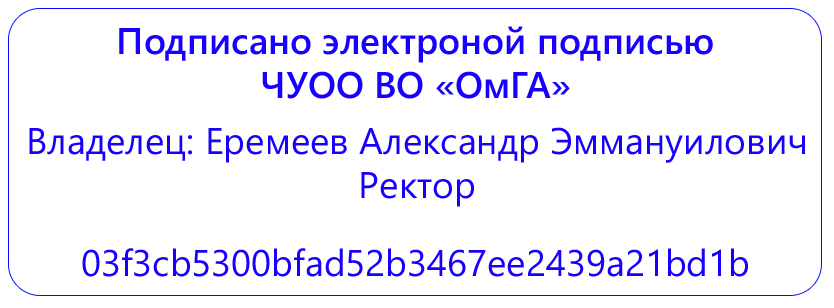 Частное учреждение образовательная организация высшего образования «Омская гуманитарная академия»(ЧУОО ВО «ОмГА»)ОБЩАЯ ХАРАКТЕРИСТИКА ОсновнОЙ профессиональнОЙобразовательнОЙ программЫУровень высшего образования БакалавриатНаправление подготовки: 44.03.01 Педагогическое образование 

Направленность (профиль) программы: «Безопасность жизнедеятельности»
Омск, 2022Основная профессиональная образовательная программа бакалавриат по направлению подготовки: 44.03.01 Педагогическое образование,  направленность (профиль) программы: «Безопасность жизнедеятельности» рассмотрена и утверждена на заседании кафедры от 28 марта 2022 г., протокол №.8.Заведующий кафедрой ППиСР ___________д.п.н., профессор, Лопанова Е.В.СодержаниеРаздел 1. ОБЩИЕ ПОЛОЖЕНИЯ1.1 Определение и состав основной профессиональной образовательной программы1.2 Нормативные документы 1.3 Перечень профессиональных стандартов, соотнесенных с ФГОС1.4 Квалификация, присваиваемая выпускникам образовательных программ 1.5. Форма обучения 1.6. Реализация программы бакалавриата1.7. Язык обучения1.8 Срок получения образования1.9. Объем образовательной программы1.10.Области и(или) сферы профессиональной деятельности выпускника1.11. Объект(ы) профессиональной деятельности выпускника1.12. Типы задач профессиональной деятельности выпускникаРаздел 2. СТРУКТУРА ОБРАЗОВАТЕЛЬНОЙ ПРОГРАММЫ 2.1. Структура образовательной программы бакалавриата по направлению подготовки 44.03.01 Педагогическое образованиеРаздел 3. ПЛАНИРУЕМЫЕ РЕЗУЛЬТАТЫ ОСВОЕНИЯ ОБРАЗОВАТЕЛЬНОЙ ПРОГРАММЫ3.1. Универсальные компетенции выпускников и индикаторы их достижения3.2. Общепрофессиональные компетенции выпускников и индикаторы их достижения3.3. Профессиональные компетенции выпускниковРаздел 4. УСЛОВИЯ РЕАЛИЗАЦИИ ОБРАЗОВАТЕЛЬНОЙ ПРОГРАММЫ4.1. Общесистемные требования к реализации образовательной программы4.2. Требования к материально-техническому и учебно-методическому обеспечению образовательной программы4.3. Требования к кадровым условиям реализации образовательной программы4.4. Требования к финансовым условиям реализации образовательной программы4.5. Требования к применяемым механизмам оценки качества образовательной деятельности и подготовки обучающихся по образовательной программе4.6 Воспитательная работа и социальная политика ОмГАПеречень сокращенийРаздел 1. ОБЩИЕ ПОЛОЖЕНИЯ1.1.Определение и состав основной профессиональной образовательной программыОсновная профессиональная образовательная программа (далее – образовательная программа), реализуемая в ЧУОО ВО «Омская гуманитарная академия» (далее – Академия; ОмГА) представляет собой совокупность обязательных требований при реализации основных профессиональных образовательных программ высшего образования - программ бакалавриата по направлению подготовки 44.03.01 Педагогическое образование  (далее соответственно - программа бакалавриата, направление подготовки), утвержденных Приказом Министерства образования и науки РФ от 22 февраля 2018 года № 121 «Об утверждении федерального государственного образовательного стандарта высшего образования - бакалавриат по направлению подготовки 44.03.01 Педагогическое образование» с учетом профессиональных стандартов, сопряженных с профессиональной деятельностью выпускников, зарегистрировано в Министерстве Юстиции от 15 марта 2018г, №50362.Образовательная программа представляет собой комплекс основных характеристик образования (объем, содержание, планируемые результаты), организационно-педагогических условий, форм аттестации, который представлен в виде общей характеристики программы, учебного плана, календарного учебного графика, рабочих программ дисциплин (модулей), программ практик, программы государственной итоговой аттестации, оценочных средств, методических материалов.Образовательная программа бакалавриата по направлению подготовки 44.03.01 Педагогическое образование формирует требования к результатам её освоения в виде универсальных, общепрофессиональных и профессиональных компетенций выпускников.Образовательная программа бакалавриата по направлению подготовки 44.03.01 Педагогическое образование позволяет осуществлять обучение инвалидов и лиц с ограниченными возможностями здоровья (при наличии данной категории обучающихся). 1.2. Нормативные документы Федеральный закон от 29.12.2012 №273-ФЗ «Об образовании в Российской Федерации» (с изм. и доп., вступ. в силу с 01.03.2022);Федеральный государственный образовательный стандарт высшего образования - бакалавриат по направлению подготовки 44.03.01 Педагогическое образование, Приказом Министерства образования и науки РФ от 22 февраля 2018 года № 121 «Об утверждении федерального государственного образовательного стандарта высшего образования - бакалавриат по направлению подготовки 44.03.01 Педагогическое образование» с учетом профессиональных стандартов, сопряженных с профессиональной деятельностью выпускников, зарегистрировано в Министерстве Юстиции от 15 марта 2018г, №50362(с изм. и доп., вступ. в силу с 01.09.2021);Приказ № 1061 от 12 сентября 2013 г. «Об утверждении перечней специальностей и направлений подготовки высшего образования» (с изменениями и дополнениями от 29 января, 20 августа, 13 октября 2014 г., 25 марта, 1 октября 2015 г., 1 декабря 2016 г., 10, 11 апреля 2017 г., 23 марта 2018 г., 30 августа 2019 г., 15 апреля, 13 декабря 2021 г.);Приказ Минобрнауки России от 06.04.2021 N 245 "Об утверждении Порядка организации и осуществления образовательной деятельности по образовательным программам высшего образования - программам бакалавриата, программам специалитета, программам магистратуры"; Приказ Минобрнауки России от 29.06.2015 № 636 «Об утверждении Порядка проведения государственной итоговой аттестации по образовательным программам высшего образования – программам бакалавриата, программам специалитета и программам магистратуры» (с изменениями и дополнениями от 27 марта 2020 года N 490);Положение о практической подготовке обучающихся утверждено  Приказом от 5 августа 2020 года N 885/390, Зарегистрировано в Министерстве юстиции Российской Федерации 11 сентября 2020 года, регистрационный N 59778;Устав ЧУОО ВО «Омская гуманитарная академия»;Локальные нормативные акты ОмГА http://omga.su/sveden/document.Профессиональные стандарты1.3 Перечень профессиональных стандартов, соотнесенных с ФГОСПеречень профессиональных стандартов, соотнесенных с федеральным государственным образовательным стандартом высшего образования - бакалавриат по направлению подготовки 44.03.01 Педагогическое образование, приведен в Приложении 1. 1.4 Квалификация, присваиваемая выпускникам образовательных программ - Бакалавр1.5. Форма обучения: очная /очно-заочная / заочная. 1.6. Реализация программы бакалавриата: образовательная программа реализуется ОмГА самостоятельно1.7. Язык обучения: государственный язык РФ – русский1.8 Срок получения образования: в очной форме обучения, включая каникулы, предоставляемые после прохождения государственной итоговой аттестации, составляет 4 года;в очно-заочной или заочной формах обучения срок получения образования составляет 4 года 6 месяцев;при обучении по индивидуальному плану при ускоренном обучении срок получения образования составляет 3 года 6 месяцев;при обучении по индивидуальному учебному плану инвалидов и лиц с ОВЗ может быть увеличен по их заявлению не более чем на 1 год по сравнению со сроком получения образования, установленным для соответствующей формы обучения.1.9. Объем образовательной программыОбъем программы бакалавриата составляет 240 зачетных единиц (далее - з.е.) вне зависимости от формы обучения, применяемых образовательных технологий, реализации программы бакалавриата с использованием сетевой формы, реализации программы бакалавриата по индивидуальному учебному плану.Объем программы бакалавриата, реализуемый за один учебный год, составляет не более 70 з.е. вне зависимости от формы обучения, применяемых образовательных технологий, реализации программы бакалавриата с использованием сетевой формы, реализации программы бакалавриата по индивидуальному учебному плану (за исключением ускоренного обучения), а при ускоренном обучении - не более 80 з.е.Величина зачетной единицы устанавливается в объеме 27 астрономических часов (36 академических часов).1.10. Области и(или) сферы профессиональной деятельности выпускникаПри разработке программы бакалавриата бакалавриата по направлению подготовки 44.03.01 Педагогическое образование Академия установила направленность (профиль) программы бакалавриата «Безопасность жизнедеятельности», которая соответствует направлению подготовки в целом или конкретизирует содержание программы бакалавриата в рамках направления подготовки путем ориентации ее на:- область (области) профессиональной деятельности и сферу (сферы) профессиональной деятельности выпускников;- тип (типы) задач и задачи профессиональной деятельности выпускников;- при необходимости - на объекты профессиональной деятельности выпускников или область (области) знания.Области профессиональной деятельности и сферы профессиональной деятельности, в которых выпускники, освоившие программу бакалавриата, могут осуществлять профессиональную деятельность:01 Образование и наука (в сферах начального общего, основного общего, среднего общего, дополнительного образования). 01.001 Педагог (педагогическая деятельность в сфере дошкольного, начального общего, основного общего среднего общего образования) (воспитатель, учитель)01.003 Педагог дополнительного образования детей и взрослыхВыпускники могут осуществлять профессиональную деятельность в других областях профессиональной деятельности и (или) сферах профессиональной деятельности при условии соответствия уровня их образования и полученных компетенций требованиям к квалификации работника.1.11. Объект(ы) профессиональной деятельности выпускника- образовательный процесс в сфере общего и дополнительного образования; - воспитывающая образовательная среда;- образовательные программы общего и (или) дополнительного образования;- образовательные результаты.1.12. Типы задач профессиональной деятельности выпускникаВ рамках освоения программы бакалавриата выпускники могут готовиться к решению задач профессиональной деятельности следующих типов:педагогический;Осуществление профессиональной деятельности в соответствии с нормативно-правовыми актами в сфере образования и нормами профессиональной этики.Организация индивидуальной и совместной учебной деятельности обучающих в соответствии с требованиями ФГОС, в том числе обучающихся с особыми образовательными потребностями.проектный.Проектирование компонентов и мониторинг результатов образовательных программ в сфере общего и дополнительного образования.При реализации программы бакалавриата по направлению подготовки 44.03.01 Педагогическое образование Академия вправе применять электронное обучение, дистанционные образовательные технологии.Электронное обучение, дистанционные образовательные технологии, применяемые при обучении инвалидов и лиц с ограниченными возможностями здоровья (далее - инвалиды и лица с ОВЗ), предусматривают  возможность приема-передачи информации в доступных для них формах  (при наличии данной категории обучающихся).Раздел 2. СТРУКТУРА ОБРАЗОВАТЕЛЬНОЙ ПРОГРАММЫ 2.1. Структура программы бакалавриата по направлению подготовки 44.03.01 Педагогическое образование Учебный план определяет перечень и последовательность освоения дисциплин, практик, промежуточной и государственной итоговой аттестаций, их трудоемкость в зачетных единицах и академических часах, распределение контактной работы обучающихся с преподавателем (в том числе лекционные, практические, лабораторные виды занятий, консультации) и самостоятельной работы обучающихся.В рамках программы бакалавриата по направлению подготовки 44.03.01 Педагогическое образование выделяются обязательная часть и часть, формируемая участниками образовательных отношений.К обязательной части программы бакалавриата относятся дисциплины (модули) и практики, обеспечивающие формирование общепрофессиональных компетенций, а также профессиональных компетенций. Дисциплины (модули) и практики, обеспечивающие формирование универсальных компетенций, определяемых ФГОС ВО, а также профессиональных компетенций, определяемых Организацией самостоятельно, могут включаться в обязательную часть программы бакалавриата и (или) в часть, формируемую участниками образовательных отношений.Объём обязательной части, без учета государственной итоговой аттестации, составляет более 70% общего объема программы бакалавриата.Структура программы бакалавриата по направлению подготовки 44.03.01 Педагогическое образование включает следующие блоки:Блок 1. Дисциплины (модули) не менее 120 з.еБлок 2. Практика не менее 60 з.еБлок 3. Государственная итоговая аттестация не менее 9 з.еОбъем программы бакалавриата 240 з.еПрограмма бакалавриата по направлению подготовки 44.03.01 Педагогическое образование обеспечивает реализацию дисциплин: философия, история (история России, всеобщая история), иностранный язык, безопасность жизнедеятельности.Реализация дисциплин (модулей) по физической культуре и спорту обеспечивается:- в объеме не менее 2 з.е. в рамках Блока 1 «Дисциплины (модули)»;- в объеме не менее 328 академических часов, которые являются обязательными для освоения, не переводятся в з.е. и не включаются в объем программы бакалавриата, в рамках элективных дисциплин (модулей) в очной форме обучения.Дисциплины (модули) по физической культуре и спорту реализуются в порядке, установленном Академией. Для инвалидов и лиц с ОВЗ Академия устанавливает особый порядок освоения дисциплин (модулей) по физической культуре и спорту с учетом состояния их здоровья.В Блок 2 входят учебная и производственная практики:Типы учебной практики:- Учебная практика: ознакомительная- Учебная практика: введение в профессию - Учебная практика: технологическая (проектно-технологическая)- Учебная практика: научно-исследовательская работа (получение первичных навыков научно-исследовательской работы)- Учебная практика: общественно-педагогическая- Учебная практика (формируемая по профилю «Безопасность жизнедеятельности»)Типы производственной практики:- Производственная практика: вожатская практика- Производственная практика: междисциплинарный практикум- Производственная практика: педагогическая практика- Производственная практика: педагогическая практика интерна- Производственная практика: преддипломная практикаВ Блок 3 «Государственная итоговая аттестация» входят: -выполнение и защита выпускной квалификационной работы.Государственный экзамен не включен в государственную итоговую аттестацию по решению Ученого совета Академии.Государственная итоговая аттестация является обязательной и осуществляется после освоения всех предусмотренных образовательной программой дисциплин и практик в полном объеме. ГИА включает в себя выполнение и защиту выпускной квалификационной работы. В Академии обучающимся по направлению подготовки 44.03.01 Педагогическое образование обеспечивается возможность освоения элективных дисциплин (модулей) и факультативных дисциплин (модулей):-Физическая культура и спорт (элективная дисциплина)-Социальные основы профилактики экстремизма и зависимых форм поведения в молодежной среде (факультативная дисциплина)-Правовые основы профилактики экстремизма и зависимых форм поведения в молодежной среде (факультативная дисциплина) Календарный учебный график определяет сроки и периоды осуществления видов учебной деятельности, включая промежуточную и государственную итоговую аттестацию (ГИА), и периоды каникул. ОПОП включает в себяАкадемия предоставляет инвалидам и лицам с ОВЗ (по их заявлению) возможность обучения по программе бакалавриата по направлению подготовки 44.03.01 Педагогическое образование, учитывающей особенности их психофизического развития, индивидуальных возможностей и при необходимости обеспечивающей коррекцию нарушений развития и социальную адаптацию указанных лиц (при наличии данного контингента).Раздел 3. ПЛАНИРУЕМЫЕ РЕЗУЛЬТАТЫ ОСВОЕНИЯ ОБРАЗОВАТЕЛЬНОЙ ПРОГРАММЫВ результате освоения образовательной программы бакалавриата по направлению подготовки 44.03.01 Педагогическое образование у выпускника должны быть сформированы следующие компетенции:3.1. Универсальные компетенции выпускников и индикаторы их достижения3.2. Общепрофессиональные компетенции выпускников и индикаторы их достижения3.3. Профессиональные компетенции выпускниковПрофессиональные компетенции, устанавливаемые образовательной программой бакалавриата по направлению подготовки 44.03.01 Педагогическое образование, формируются на основе профессиональных стандартов, соответствующих профессиональной деятельности выпускников (при наличии), а также, при необходимости, на основе анализа требований к профессиональным компетенциям, предъявляемых к выпускникам на рынке труда, обобщения отечественного и зарубежного опыта, проведения консультаций с ведущими работодателями, объединениями работодателей отрасли, в которой востребованы выпускники, иных источников.При определении профессиональных компетенций на основе профессиональных стандартов Академия осуществляет выбор профессиональных стандартов, соответствующих профессиональной деятельности выпускников, из числа указанных в приложении к ФГОС ВО и (или) иных профессиональных стандартов, соответствующих профессиональной деятельности выпускников, из реестра профессиональных стандартов (перечня видов профессиональной деятельности), размещенного на специализированном сайте Министерства труда и социальной защиты Российской Федерации «Профессиональные стандарты» (http://profstandart.rosmintrud.ru) (при наличии соответствующих профессиональных стандартов).Из каждого выбранного профессионального стандарта Академия выделяет одну или несколько обобщенных трудовых функций (далее - ОТФ), соответствующих профессиональной деятельности выпускников, на основе установленных профессиональным стандартом для ОТФ уровня квалификации и требований раздела «Требования к образованию и обучению». ОТФ может быть выделена полностью или частично.Профессиональные компетенции разработаны с учетом ПС и ПООП (при наличии).Совокупность компетенций, установленных программой бакалавриата, обеспечивает выпускнику способность осуществлять профессиональную деятельность не менее чем в одной области профессиональной деятельности и сфере профессиональной деятельности, установленных в соответствии с пунктом 1.11 ФГОС ВО, и решать задачи профессиональной деятельности не менее, чем одного типа, установленного в соответствии с пунктом 1.12 ФГОС ВО.Академия устанавливает в программе бакалавриата индикаторы достижения компетенций:- универсальные, общепрофессиональные и, при наличии, обязательные профессиональные компетенции - в соответствии с индикаторами достижения компетенций, установленными ПООП;- рекомендуемые профессиональные компетенции и самостоятельно установленные профессиональные компетенции (при наличии) - самостоятельно.Академия самостоятельно планирует результаты обучения по дисциплинам (модулям) и практикам, которые должны быть соотнесены с установленными в программе бакалавриата индикаторами достижения компетенций.Совокупность запланированных результатов обучения по дисциплинам (модулям) и практикам обеспечивает формирование у выпускника всех компетенций, установленных программой бакалавриата.Раздел 4. УСЛОВИЯ РЕАЛИЗАЦИИ ОБРАЗОВАТЕЛЬНОЙ ПРОГРАММЫТребования к условиям реализации программы бакалавриата включают в себя общесистемные требования, требования к материально-техническому и учебно-методическому обеспечению, требования к кадровым и финансовым условиям реализации программы бакалавриата, а также требования к применяемым механизмам оценки качества образовательной деятельности и подготовки обучающихся по программе бакалавриата.4.1. Общесистемные требования к реализации образовательной программыАкадемия располагает помещениями и оборудованием для реализации образовательной программы по Блоку 1 «Дисциплины (модули)» и Блоку 3 «Государственная итоговая аттестация» в соответствии с учебным планом.Каждый обучающийся в течение всего периода обучения обеспечен индивидуальным неограниченным доступом к электронной информационно-образовательной среде ОмГА из любой точки, в которой имеется доступ к информационно-телекоммуникационной сети «Интернет» (далее - сеть «Интернет»), как на территории ОмГА, так и вне ее. Условия для функционирования электронной информационно-образовательной среды могут быть созданы с использованием ресурсов иных организаций.Электронная информационно-образовательная среда ОмГА обеспечивает: -  доступ к учебным планам, рабочим программам дисциплин (модулей), практик, электронным учебным изданиям и электронным образовательным ресурсам, указанным в рабочих программах дисциплин (модулей), практик;-  формирование электронного портфолио обучающегося, в том числе сохранение его работ и оценок за эти работы.Функционирование электронной информационно-образовательной среды обеспечивается соответствующими средствами информационно-коммуникационных технологий и квалификацией работников, ее использующих и поддерживающих. Функционирование электронной информационно-образовательной среды соответствует законодательству Российской Федерации.Электронная информационно-образовательная среда Академии создана на платформе MOODLE, установленной на собственных серверах Академии, имеющих высокоскоростное подключение к сети «Интернет».4.2. Требования к материально-техническому и учебно-методическому обеспечению образовательной программыПомещения представляют собой учебные аудитории для проведения учебных занятий, предусмотренных программой бакалавриата, оснащенные оборудованием и техническими средствами обучения, состав которых определяется в рабочих программах дисциплин (модулей). Помещения для самостоятельной работы обучающихся оснащены компьютерной техникой с возможностью подключения к сети «Интернет» и обеспечением доступа в электронную информационно-образовательную среду ОмГА. Допускается замена оборудования его виртуальными аналогами.Академия обеспечена необходимым комплектом лицензионного и свободно распространяемого программного обеспечения, в том числе отечественного производства (состав определяется в рабочих программах дисциплин (модулей) и подлежит обновлению при необходимости).При использовании в образовательном процессе печатных изданий библиотечный фонд укомплектован требуемыми печатными изданиями из расчета не менее 0,25 экземпляра каждого из изданий, указанных в рабочих программах дисциплин (модулей), программах практик, на одного обучающегося из числа лиц, одновременно осваивающих соответствующую дисциплину (модуль), проходящих соответствующую практику. В образовательном процессе все обучающиеся Академии обеспечены доступом к Электронные библиотечные системы и электронные библиотеки:ЭБС IPRBooks-Режим доступа: http://www.iprbookshop.ruЭБС издательства «Юрайт» Режим доступа: https://urait.ru/Обучающимся обеспечен доступ (удаленный доступ) к современным профессиональным базам данных и информационным справочным системам, состав которых определяется в рабочих программах дисциплин (модулей) и  подлежит обновлению (при необходимости). Обучающиеся из числа инвалидов и лиц с ограниченными возможностями здоровья обеспечиваются печатными и (или) электронными образовательными ресурсами в формах, адаптированных к ограничениям их здоровья.4.3. Требования к кадровым условиям реализации образовательной программыРеализация образовательной программы бакалавриата по направлению подготовки 44.03.01 Педагогическое образование обеспечивается педагогическими работниками ОмГА, а также лицами, привлекаемыми к реализации образовательной программы на иных условиях. Квалификация педагогических работников ОмГА отвечает квалификационным требованиям, указанным в квалификационных справочниках и (или) профессиональных стандартах (при наличии).Не менее 70 процентов численности педагогических работников Академии, участвующих в реализации программы бакалавриата, и лиц, привлекаемых Организацией к реализации программы бакалавриата на иных условиях (исходя из количества замещаемых ставок, приведенного к целочисленным значениям), должны вести научную, учебно-методическую и (или) практическую работу, соответствующую профилю преподаваемой дисциплины (модуля).Не менее 10 процентов численности педагогических работников Академии, участвующих в реализации программы бакалавриата, и лиц, привлекаемых Организацией к реализации программы бакалавриата на иных условиях (исходя из количества замещаемых ставок, приведенного к целочисленным значениям), должны являться руководителями и (или) работниками иных организаций, осуществляющими трудовую деятельность в профессиональной сфере, соответствующей профессиональной деятельности, к которой готовятся выпускники (иметь стаж работы в данной профессиональной сфере не менее 3 лет).Не менее 65 процентов численности педагогических работников Академии и лиц, привлекаемых к образовательной деятельности Организации на иных условиях (исходя из количества замещаемых ставок, приведенного к целочисленным значениям), должны иметь ученую степень (в том числе ученую степень, полученную в иностранном государстве и признаваемую в Российской Федерации) и (или) ученое звание (в том числе ученое звание, полученное в иностранном государстве и признаваемое в Российской Федерации).4.4. Требования к финансовым условиям реализации образовательной программыФинансовое обеспечение реализации программы бакалавриата осуществляется в объеме не ниже значений базовых нормативов затрат на оказание государственных услуг по реализации образовательных программ высшего образования - программ бакалавриата и значений корректирующих коэффициентов к базовым нормативам затрат, определяемых Министерством образования и науки Российской Федерации.4.5. Требования к применяемым механизмам оценки качества образовательной деятельности и подготовки обучающихся по образовательной программеКачество образовательной деятельности и подготовки обучающихся по образовательной программе бакалавриата по направлению подготовки 44.03.01 Педагогическое образование определяется в рамках системы оценки качества, которая строится на сочетании различных оценочных механизмов: внешних и внутренних процедур оценивания образовательного процесса и его результатов.В рамках внутренней системы оценки качества образовательной деятельности по программе бакалавриата обучающимся предоставляется возможность оценивания условий, содержания, организации и качества образовательного процесса в целом и отдельных дисциплин (модулей) и практик.Внешняя оценка качества образовательной деятельности по программе бакалавриата в рамках процедуры государственной аккредитации осуществляется с целью подтверждения соответствия образовательной деятельности по программе бакалавриата требованиям ФГОС ВО с учетом соответствующей ПООП.Внешняя оценка качества образовательной деятельности и подготовки обучающихся по программе бакалавриата осуществляется в рамках профессионально-общественной аккредитации, проводимой работодателями, их объединениями, а также уполномоченными ими организациями, в том числе иностранными организациями, либо авторизованными национальными профессионально-общественными организациями, входящими в международные структуры, с целью признания качества и уровня подготовки выпускников, отвечающими требованиям профессиональных стандартов (при наличии), требованиям рынка труда к специалистам соответствующего профиля.Применяемые механизмы оценки качества образовательной деятельности и подготовки обучающихся определены локальными нормативными актами ОмГА.4.6 Воспитательная работа и социальная политика ОмГАВоспитание обучающихся при освоении ими настоящей образовательной программы  осуществляется на основе разработанных Академией Рабочей программы воспитания и Календарного плана воспитательной работы, утверждённых ректором Академии и размещенных на официальном сайте.Воспитательная работа и социальная политика являются приоритетными направлениями в деятельности ЧУОО ВО «Омская гуманитарная академия». Основными направлениями выступают:•	совершенствование условий обучения, внеучебной деятельности и труда;•	формирование гражданской ответственности, стремление к самообразованию, развитие творческой инициативы;•	воспитание устойчивых нравственно-эстетических качеств, развитие творческих способностей и познавательных интересов;•	совершенствование системы стимулирования работы преподавателей и сотрудников, повышение заработной платы;•	поддержка и стимулирование преподавательской и исследовательской работы студентов, аспирантов, молодых ученых и преподавателей вуза.В академии имеется богатейший опыт воспитания и развития творческих способностей обучающихся. Активно проводятся различные творческие мероприятия и конкурсы. Эти мероприятия способствуют развитию нравственно-эстетических качеств личности студентов. Развитие системы студенческого самоуправления являются залогом формирования самостоятельности и общественно-политической активности личности студентов.Для инициативной, самостоятельной, ответственной общественной деятельности студентов, направленной на развитие их социальной активности, создан студенческий совет. Орган студенческого самоуправления решает самостоятельно многие вопросы организации досуга, творческого самовыражения юношей и девушек, а также межвузовского обмена, быта студентов. Эффективность воспитательной работы достигается выполнением правил внутреннего распорядка и локальных актов академии, всесторонним информационным обеспечением, а также сочетанием требовательности к студентам и уважения их личного достоинства, прав и убеждений. В Омской гуманитарной академии созданы условия для успешной социальной адаптации студентов с ОВЗ и инвалидностью: организовано психологическое сопровождение, имеющее целью выявление и решение проблем, связанных с обучением, общением и социальной адаптацией студентов, на факультетах –индивидуальное сопровождение, целью которого является контроль учебной деятельности. В расписании занятий предусматриваются перерывы для отдыха и приема пищи. Перерывы между занятиями составляют не менее 10 минут. Приказом о режиме занятий обучающихся предусмотрены две большие перемены для приема пищи. Специальные условия питания обучающихся инвалидов и лиц с ограниченными возможностями здоровья предусмотрены Положением «Об условиях питания обучающихся инвалидов и лиц с ограниченными возможностями здоровья». Адаптированные основные профессиональные образовательные программы, реализуемые в Академии для этой категории студентов, предусматривают их особые потребности, в том числе в части организации режима питания.Для инвалидов и лиц с ограниченными возможностями здоровья в академии установлен особый порядок освоения дисциплины «Физическая культура и спорт». В зависимости от рекомендации медико-социальной экспертизы на основании соблюдения принципов сбережения здоровья и адаптивной физической культуры преподавателем дисциплины «Физическая культура и спорт» разрабатывается комплекс специальных занятий, направленных на развитие, укрепление и поддержание здоровья студентов. Данные занятия предусмотрены расписанием занятий академии. Это могут быть подвижные занятия адаптивной физкультурой в спортивном зале или на открытом воздухе. Для студентов с ограничениями передвижения это могут быть занятия по настольным, интеллектуальным видам спорта. С целью координации деятельности по обучению и воспитанию в академии назначено должностное лицо, ответственное за работу с инвалидами и лицами с ограниченными возможностями здоровья, повышение доступности и качества их образования, организацию профориентационной работы, а также содействие трудоустройству выпускников с инвалидностью и ограниченными возможностями здоровья. Академия располагает медпунктом для оказания первой медицинской помощи инвалидам и студентам с ограниченными возможностями здоровья. В вузе имеются санитарно-гигиенические помещения и система пожарной сигнализации пригодные для обучающихся ряда нозологий (при наличии данной категории обучающихся).Приложение 1. Перечень профессиональных стандартов, соотнесенных с федеральным государственным образовательным стандартом высшего образования - бакалавриат по направлению подготовки 44.03.01 Педагогическое образованиез.е.–зачетная единицаОПК–общепрофессиональная компетенцияОС–оценочное средство          ОТФ–обобщенная трудовая функцияПД–профессиональная деятельностьПК–профессиональная компетенцияПС–профессиональный стандартПООП–примерная основная образовательная программа по направлению подготовкиУК–универсальная компетенцияФГОС ВО–федеральный государственный образовательный стандарт высшего образованияКатегория универсальной компетенцииКод и наименование универсальной компетенции Код и наименование индикатора достижения универсальной компетенцииСистемное и критическое мышлениеУК-1. Способен осуществлять поиск, критический анализ и синтез информации, применять системный подход для решения поставленных задачУК-1.1. знать  алгоритм поиска источников информации, адекватных поставленным задачам; УК-1.2.знать  алгоритм поиска источников информации, соответствующих научному мировоззрению; УК-1.3. уметь выбирать источники информации, адекватные поставленным задачам; УК-1.4. уметь выбирать источники информации, соответствующие научному мировоззрению; УК-1.5. уметь рассматривать различные точки зрения на поставленную задачу в рамках научного мировоззрения и определять рациональные идеи; УК-1.6. владеть способами  анализа решения  задачи в рамках достижения поставленной цели; УК-1.7. владеть способами выявления степени доказательности различных точек зрения на поставленную задачу.  Разработка и реализация проектовУК-2. Способен определять круг задач в рамках поставленной цели и выбирать оптимальные способы их решения, исходя из действующих правовых норм, имеющихся ресурсов и ограниченийУК-2.1 знать требования, предъявляемые к проектной работе, способы представления и описания целей и результатов проектной деятельности;УК-2.2 знать правила формулировки задач для достижения поставленной цели проекта; УК-2.3 знать правовые нормы достижения поставленной цели в сфере реализации проекта; УК-2.4 уметь формулировать задачи в соответствии с целью проекта; УК-2.5 уметь определять имеющиеся ресурсы для достижения цели проекта; УК-2.6 владеть навыком аргументировано отбирать и реализовывать различные способы решения задач в рамках цели проекта.  Командная работа и лидерствоУК-3. Способен осуществлять социальное взаимодействие и реализовывать свою роль в командеУК-3.1 знать основные условия эффективной командной работы для достижения поставленной цели;УК-3.2 уметь определять свою роль в команде на основе использования стратегии сотрудничества для достижения поставленной цели; УК-3.3 владеть навыком планирования последовательности шагов для достижения заданного результата; УК-3.4 владеть навыками эффективного  взаимодействия  с другими членами команды, в т.ч. при участии  в обмене информацией, знаниями и опытом, и презентации результатов работы команды. КоммуникацияУК-4. Способен осуществлять деловую коммуникацию в устной и письменной формах на государственном языке Российской Федерации и иностранном(ых) языке(ах)УК-4.1 знать основные современные коммуникативные средства, используемые в академическом и профессиональном взаимодействии; УК-4.2 знать основные современные коммуникативные средства на иностранном языке, используемые в академическом и профессиональном взаимодействии; УК-4.3 уметь умение вести деловые отношения на иностранном языке с учетом социокультурных особенностей; УК-4.4 уметь создавать на русском языке грамотные и непротиворечивые письменные тексты реферативного характера; УК-4.5 владеть навыком грамотно и ясно выстраивать диалогической  речь в рамках межличностного и межкультурного общения; УК-4.6 владеть навыком грамотно и ясно строить диалогическую речь в рамках межличностного и межкультурного общения на иностранном языке; УК-4.7 владеть навыками ведения деловой переписки, учитывая особенности стилистики официальных и неофициальных писем, социокультурные различия в формате корреспонденции на государственном и иностранном (-ых) языках. Межкультурное взаимодействиеУК-5. Способен воспринимать межкультурное разнообразие общества в социально-историческом, этическом и философском контекстахУК-5. 1 знать психологические основы социального взаимодействия;УК-5.2  знать основные этапы развития России в социально-историческом, этическом и философском контекстах;УК-5.3 уметь выстраивать взаимодействие с учетом национальных и социокультурных особенностей; УК-5.4 владеть основными нормами соблюдения и сохранения исторических и культурных  традиций различных национальных и социальных групп. Самоорганизация и саморазвитие (в том числе здоровьесбережение)УК-6. Способен управлять своим временем, выстраивать и реализовывать траекторию саморазвития на основе принципов образования в течение всей жизниУК-6.1 знать возможные перспективы своей профессиональной карьеры;УК-6.2 уметь определять свои личные ресурсы, возможности и ограничения для достижения поставленной цели;УК-6.3 владеть навыками выстраивания индивидуальной траектории саморазвития при получении профессионального образования.  Самоорганизация и саморазвитие (в том числе здоровьесбережение)УК-7. Способен поддерживать должный уровень физической подготовленности для обеспечения полноценной социальной и профессиональной деятельностиУК-7.1 знать здоровьесберегающие технологии; УК-7.2 уметь использовать основы физической культуры для осознанного выбора и применения здоровьесберегающих технологий с учетом внутренних и внешних условий реализации конкретной профессиональной деятельности; УК-7.3 владеть навыками сохранения  должного уровня физической подготовленности для обеспечения полноценной социальной и профессиональной деятельности и навыками здорового образа жизни.  Безопасность жизнедеятельностиУК-8. Способен создавать и поддерживать в повседневной жизни и в профессиональной деятельности безопасные условия жизнедеятельности для сохранения природной среды, обеспечения устойчивого развития общества, в том числе при угрозе и возникновении чрезвычайных ситуаций и военных конфликтовУК-8.1 знать правила обеспечения условий безопасной и комфортной образовательной среды, способствующей сохранению жизни и здоровья обучающихся в соответствии с их возрастными особенностями и санитарно-гигиеническими нормами; УК-8.2 уметь обеспечивать условия безопасной и комфортной образовательной среды, способствующей сохранению жизни и здоровья обучающихся в соответствии с их возрастными особенностями и санитарно-гигиеническими нормами УК-8.3 владеть навыками оценивания степени потенциальной опасности и использования  средства индивидуальной и коллективной защиты. Инклюзивная компетентностьУК -9. Способен создавать и поддерживать в повседневной жизни и в профессиональной деятельности безопасные условия жизнедеятельности для сохранения природной среды, обеспечения устойчивого развития общества, в том числе при угрозе и возникновении чрезвычайных ситуаций и военных конфликтовУК-9.1. Знать понятие инклюзивной компетентности, ее компоненты и структуруУК-9.2. Знать особенности применения базовых дефектологических знаний в социальной и профессиональной сферах.УК-9.3. Уметь планировать и осуществлять профессиональную деятельность с лицами с ограниченными возможностями здоровья и инвалидами.УК-9.4.Владеть навыками взаимодействия в социальной и профессиональной сферах с лицами с ограниченными возможностями здоровья и инвалидами.Экономическая культура, в том числе финансовая грамотностьУК-10. Способен принимать обоснованные экономические решения в различных областях жизнедеятельностиУК- 10.1.Знать основные законы и закономерности функционирования экономики;УК-10.2. Знать основные документы, регламентирующие экономическую деятельность; источники финансирования профессиональной деятельности; принципы планирования экономической деятельностиУК-10.3.Уметь применять экономические знания при выполнении практических задач;УК-10.4.Уметь принимать обоснованные экономические решения в различных областях жизнедеятельности.УК-10.5.Владеть способностью использования основных положений и методов экономических наук при решении социальных и профессиональных задач.УК-10.6. Владеть навыками применения экономических инструментовКатегория общепрофес-сиональных компетенцийКод и наименование общепрофессиональной компетенцииКод и наименование индикатора достижения общепрофессиональной компетенцииПравовые и этические основы профессиональной деятельностиОПК-1. Способен осуществлять профессиональную деятельность в соответствии с нормативными правовыми актами в сфере образования и нормами профессиональной этикиОПК 1.1 знать нормативно-правовые акты в сфере образования;ОПК 1.2 знать нормы профессиональной этики в сфере образования детей;ОПК 1.3 уметь применять нормативно-правовые акты в сфере образования;ОПК 1.4 уметь применять нормы профессиональной этики в профессиональной деятельности;ОПК 1.5 владеть навыками построения образовательных отношений в соответствии с правовыми нормами профессиональной деятельности;ОПК 1.6 владеть навыками построения образовательных отношений в соответствии с этическими нормами профессиональной деятельности.Разработка основных и дополнительных образовательных программОПК-2. Способен участвовать в разработке основных и дополнительных образовательных программ, разрабатывать отдельные их компоненты (в том числе с использованием ИКТ)ОПК 2.1 знать компоненты основных и дополнительных программ;ОПК 2.2 знать пути достижения образовательных результатов с помощью ИКТ;ОПК 2.3 уметь осуществлять разработку программ отдельных учебных предметов, в том числе программ дополнительного образования (согласно освоенному профилю подготовки);ОПК 2.4 уметь разрабатывать и применять отдельные компоненты основных и дополнительных образовательных программ в виртуальной образовательной среде;ОПК 2.5 владеть навыками формирования программы образовательных результатов, в том числе УУД, и системы их оценивания, в том числе с использованием ИКТ (согласно освоенному профилю подготовки).Совместная и индивидуальная учебная и воспитательная деятельность обучающихсяОПК-3. Способен организовывать совместную и индивидуальную учебную и воспитательную деятельность обучающихся, в том числе с особыми образовательными потребностями, в соответствии с требованиями ФГОСОПК 3.1 знать способы определения и формулировки целей и задач учебной и воспитательной деятельности обучающихся в соответствии с требованиями ФГОС;ОПК 3.2 знать способы определения и формулировки целей и задач учебной и воспитательной деятельности обучающихся с особыми образовательными потребностями в соответствии с требованиями ФГОС;ОПК 3.3 знать различные приемы мотивации и рефлексии при организации совместной и индивидуальной учебной и воспитательной деятельности обучающихся;ОПК 3.4 знать  формы, методы, приемы и средства организации учебной и воспитательной деятельности;ОПК 3.5 уметь определять и формулировать цели и задачи учебной и воспитательной деятельности обучающихся в соответствии с требованиями ФГОС;ОПК 3.6 уметь определять и формулировать цели и задачи учебной и воспитательной деятельности обучающихся  с особыми образовательными потребностями в соответствии с требованиями ФГОС;ОПК 3.7 уметь применять различные приемы мотивации и рефлексии при организации совместной и индивидуальной учебной и воспитательной деятельности обучающихся, в том числе с особыми образовательными потребностями;ОПК 3.8 владеть навыками выбора оптимальных форм, методов, приемов и средств организации учебной и воспитательной деятельности обучающихся, в том числе с особыми образовательными потребностями.Построение воспитывающей образовательной средыОПК-4. Способен осуществлять духовно нравственное воспитание обучающихся на основе базовых национальных ценностейОПК 4.1 знать духовно-нравственные ценности личности и модели нравственного поведения в профессиональной деятельности;ОПК 4.2 уметь осуществлять отбор диагностических средств для определения уровня сформированности духовно-нравственных ценностей;ОПК 4.3 владеть способами формирования и оценки воспитательных результатов и применять их в различных видах учебной и внеучебной деятельности.Контроль и оценка формирования результатов образования ОПК-5. Способен осуществлять контроль и оценку формирования результатов образования обучающихся, выявлять и корректировать трудности в обученииОПК 5.1 знать планируемые образовательные результаты в соответствии с образовательными стандартами: формируемых в преподаваемом предмете предметных и метапредметных компетенций; личностных результатов образования на конкретном уровне образования;ОПК 5.2 уметь осуществлять отбор диагностических средств, форм контроля и оценки сформированности образовательных результатов обучающихся с целью их применения;ОПК 5.3 владеть способами выявления трудностей в обучении и коррекции путей достижения образовательных результатов;ОПК 5.4 владеть действиями (навыками) освоения и адекватного применения специальных технологий и методов, позволяющих проводить коррекционно-развивающую работу с неуспевающими обучающимися.Психолого педагогические технологии в профессиональной деятельностиОПК-6. Способен использовать психолого- педагогические технологии в профессиональной деятельности,  необходимые для индивидуализации обучения, развития, воспитания, в том числе обучающихся с особыми образовательными потребностямиОПК 6.1 знать психолого-педагогические технологии в профессиональной деятельности, необходимые для индивидуализации обучения, развития, воспитания;ОПК 6.2 знать психолого-педагогические технологии в профессиональной деятельности, необходимые для индивидуализации обучения, развития, воспитания обучающихся с особыми образовательными потребностями;ОПК 6.3 уметь применять психолого- педагогические технологии в профессиональной деятельности, необходимые для индивидуализации обучения, развития, воспитания;ОПК 6.4 уметь применять психолого- педагогические технологии в профессиональной деятельности, необходимые для индивидуализации обучения, развития, воспитания обучающихся с особыми образовательными потребностями;ОПК 6.5 владеть приемами психолого-педагогического обучения, оптимально обеспечивающими индивидуализацию обучения, развития, воспитания;ОПК 6.6 владеть приемами психолого-педагогического обучения, оптимально обеспечивающими индивидуализацию обучения, развития, воспитания обучающихся с особыми образовательными.Взаимодействие с участниками образовательных отношенийОПК-7. Способен взаимодействовать с участниками образовательных отношений в рамках реализации образовательных программОПК 7.1 знать права и обязанности участников образовательных отношений в рамках реализации образовательных программ в урочной деятельности, педагогической коррекционной работе;ОПК 7.2 знать права и обязанности участников образовательных отношений в рамках реализации образовательных программ внеурочной деятельности, педагогической коррекционной работе;ОПК 7.3 уметь выстраивать конструктивное общение с обучающимися, коллегами и родителями по вопросам индивидуализации образовательного процесса;ОПК 7.4 владеть навыками конструктивного взаимодействия с обучающимися родителями по вопросам индивидуализации образовательного процесса.Научные основы педагогической деятельностиОПК-8. Способен осуществлять педагогическую деятельность на основе специальных научных знанийОПК 8.1 знать способы трансформации специальных научных знаний в соответствии с психофизиологическими, возрастными, познавательными особенностями обучающихся, в т.ч. с особыми образовательными потребностями;ОПК 8.2 уметь осуществлять трансформацию специальных научных знаний в соответствии с психофизиологическими, возрастными, познавательными особенностями обучающихся, в т.ч. с особыми образовательными потребностями;ОПК 8.3 владеть  методами научно- педагогического исследования в предметной области;ОПК 8.4 владеть методами анализа педагогической ситуации, профессиональной рефлексии на основе специальных научных знаний в соответствии с предметной областью согласно освоенному профилю подготовки.Психолого педагогические технологии в профессиональной деятельностиОПК-9. Способен понимать принципы работы современных информационных технологий и использовать их для решения задач профессиональной деятельностиОПК-9.1 знать принципы работы современных информационных технологийОПК-9.2 уметь осуществлять выбор оптимальных современных информационных технологий для решения задач профессиональной деятельностиОПК-9.3 владеть навыками использования современных информационных технологий для решения задач профессиональной деятельностиКод и наименование профессиональной компетенцииКод и наименование индикатора достижения профессиональной компетенцииПК-1 Способен организовать индивидуальную и совместную учебно-проектную деятельность обучающихся в соответствующей предметной областиПК 1.1 знать формы и методы учебного проектирования, в том числе в онлайн среде;ПК 1.2 знать требования результатам индивидуальной и совместной учебно-проектной деятельности;ПК 1.3 уметь формулировать проблемную тематику учебного проекта;ПК 1.4 уметь определять содержание и требования к результатам индивидуальной и совместной учебно-проектной деятельности;ПК 1.5 уметь реализовывать  современные, в том числе интерактивные, формы и методы воспитательной работы, используя их как на занятии, так и во внеурочной деятельности;ПК 1.6 владеть навыками планирования и руководства действиями обучающихся в индивидуальной и совместной учебно- проектной деятельности, в том числе в онлайн среде;ПК 1.7 владеть формами и методами обучения, в том числе выходящими за рамки учебных занятий: проектная деятельность, лабораторные эксперименты.ПК-2 Способен поддерживать образцы и ценности социального поведения, навыки поведения в мире виртуальной реальности и социальных сетях ПК 2.1 знать способы формирования установки обучающихся на использование образцов и ценностей социального поведения;ПК 2.2 знать правила безопасного поведения в мире виртуальной реальности;ПК 2.3 уметь ориентировать обучающихся на образцы и ценности социального поведения;ПК 2.4 уметь использовать возможности интернет-пространства и социальных сетей в качестве инструмента взаимодействия с субъектами образовательного процесса;ПК 2.5 владеть навыками формирования установки обучающихся на использование образцов и ценностей социального поведения;ПК 2.6 владеть навыками безопасного поведения в мире виртуальной реальности.ПК-3 ПК 3.1 Способен организовать различные виды внеурочной деятельности для достижения обучающимися личностных и метапредметных результатов»ПК 3.2 знать основные правила разработки программы внеурочной деятельности для достижения планируемых результатов;ПК 3.3 уметь реализовывать  современные, в том числе интерактивные, формы и методы воспитательной работы, используя их как на занятии, так и во внеурочной деятельности;ПК 3.4 уметь отбирать диагностический инструментарий для оценки динамики процесса воспитания и социализации обучающихся;ПК 3.5 уметь организовывать различные виды внеурочной деятельности;ПК 3.6 уметь осуществлять реализацию образовательных программ внеурочной деятельности для достижения планируемых результатов;ПК 3.7 владеть современными формами и методами  воспитательной работы;ПК 3.8 владеть способами оценки достижения планируемых результатов во внеурочной деятельности.ПК-4 Способен осуществлять преподавание по дополнительным образовательным программам ПК 4.1 знать техники и приемы вовлечения в деятельность, мотивации учащихся различного возраста к  освоению избранного вида деятельности (избранной программы);ПК 4.2 знать характеристики различных методов, форм, приемов и средств организации деятельности  учащихся при освоении дополнительных общеобразовательных программ;ПК 4.3 знать требования  к содержанию, структуре  и условиям реализации дополнительных  образовательных программ, требования  к результатам освоения учащимися дополнительных  образовательных программ;ПК 4.4 знать разработку программно-методического обеспечения реализации дополнительной общеобразовательной программы;ПК 4.5 уметь осуществлять деятельность, соответствующую программе дополнительного образования;ПК 4.6 уметь осуществляет педагогический контроль и оценку освоения дополнительной общеобразовательной программы обучающимися;ПК 4.7 владеть педагогически обоснованными формами, методами, средствами и приемами организации деятельности учащихся с учетом особенностей избранной деятельности и особенностей учащихся;ПК 4.8 владеть способами  создания условий для познавательного интереса к предмету учащихся;ПК 4.9 владеть способами  создания условий для формирования самоконтроля и самооценки учащимися процесса и результатов освоения программы.№КодНаименование профессионального стандартап/ппрофессиональногостандарта01 Образование1.01.001Профессиональный стандарт«Педагог (педагогическая деятельность в сфередошкольного, начального общего, основного общего,среднего общего образования) (воспитатель, учитель)»,утвержденный приказом Министерства труда исоциальной защиты Российской Федерации от 18 октября2013 г. № 544н (зарегистрирован Министерством юстицииРоссийской Федерации 6 декабря 2013 г.,регистрационный № 30550), с изменениями, внесеннымиприказами Министерства труда и социальной защитыРоссийской Федерации от 25 декабря 2014 г. № 1115н(зарегистрирован Министерством юстиции РоссийскойФедерации 19 февраля 2015 г., регистрационный № 36091)и от 5 августа 2016 г. № 422н (зарегистрированМинистерством юстиции Российской Федерации 23августа 2016 г., регистрационный № 43326)2.01.003Профессиональный стандарт «Педагог дополнительногообразования детей и взрослых», утвержденный приказомМинистерства труда и социальной защиты РоссийскойФедерации от 8 сентября 2015 г. № 613н (зарегистрированМинистерством юстиции Российской Федерации 24сентября 2015 г., регистрационный № 38994)